Solicito al Servicio Nacional de Aduanas que, con el mérito de los documentos que acompaño, dicte la correspondiente Resolución que autorice a importar la mercancía indicada, acogido a los beneficios que establece el artículo 49 de la ley N° 20.422, reglamentados por la Resolución N° 56 de, 2017, del Director Nacional de Aduanas. ____________________________________                             ____________________________________    FIRMA SOLICITANTE 1 O BENEFICIARIO	   			FIRMA SOLICITANTE 2A. Documentos a adjuntar a la solicitud para Personas Naturales:A1.   Persona Natural que actúa por sí misma: Certificado de Inscripción, vigente, en el Registro Nacional de Discapacidad, emitido por el Servicio de Registro Civil e Identificación.Fotocopia de la cédula de identidad.Factura de importación, Certificado de donación o Cotización y/o ficha técnica del bien que se pretende importar (donde se indique el nombre del beneficiario)Informe médico y/o Receta médica que acredite que la mercancía a importar está relacionada con la discapacidad del beneficiario.A2.   Persona Natural que actúa con un representante, debe adjuntar, además:Fotocopia de la cédula de identidad del representante.Copia autorizada de la sentencia judicial con certificado de ejecutoria que me declara representante legal; copia autorizada de la escritura pública con vigencia no superior a 60 días o instrumento privado suscrito ante notario por la cual la persona con discapacidad que represento me dio facultades para actuar en su nombre y representación.A3.   Persona Natural menor de edad representado por ambos padres, además, de lo indicado en A1, se debe adjuntar:Certificado de Nacimiento del menor de edad, vigente, emitido por el Servicio de Registro Civil e Identificación.Solicitud debe ser firmada por ambos padres (de corresponder)Fotocopia de la Cédula de Identidad del padre y madre del menor (en caso de que firmen ambos)En caso de que no firmen ambos padres, deberá acreditarse la patria potestad por parte del firmante.B. Documentos a adjuntar a la solicitud de Personas JurídicasB1.   En relación con la Persona Jurídica:Certificado de Inscripción, vigente, en el Registro Nacional de Discapacidad emitido por el Servicio de Registro Civil e Identificación.Copia autorizada del instrumento público, donde conste la personería del compareciente, con certificado de vigencia no superior a 60 días.Fotocopia simple del Rol Único Tributario (RUT).Certificado del Directorio de persona jurídica sin fines de lucro, emitido por el Servicio de Registro Civil e Identificación.Certificado de vigencia de persona jurídica sin fines de lucro, emitido por Servicio de Registro Civil e Identificación, el cual acredita que la institución o fundación se encuentra vigente.Factura de importación, Certificado de donación o Cotización y/o ficha técnica del bien que se pretende importar.Declaración jurada que señale que las mercancías a importar son para el uso exclusivo de las personas con discapacidad que atienden.B2. En relación con el Mandatario:Copia autorizada, con certificado de vigencia de al menos 60 días, del instrumento público en que conste la personería de quien comparece en representación de la persona jurídica.Fotocopia simple de la cédula de identidad.C. Documentos a adjuntar a la solicitud del Servicio Nacional de la DiscapacidadCopia simple del decreto o resolución de nombramiento de la autoridad que requiere la liberación.Copia de la Cédula de identidad de la autoridad que requiere la liberación.Lista de las ayudas técnicas y elementos que importará.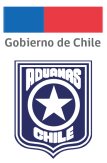  SOLICITUD N° 6 PARA ACOGERSE A LA FRANQUICIA CONTEMPLADA EN EL ARTÍCULO 49 DE LA LEY N° 20.422N° REGISTRO:______________    FECHA: ______________  PROFESIONAL DESIGNADO:  ______________(Uso exclusivo Servicio Nacional de Aduanas)I. IDENTIFICACIÓN SOLICITANTE 1NOMBRE: _______________________________________________ CÉDULA DE IDENTIDAD: ___________TELÉFONO/CELULAR: __________________________ CORREO ELECTRÓNICO: ______________________DOMICILIO (CALLE, N°, DEPTO): ____________________________________________________________COMUNA: _____________________ CIUDAD: _____________________ REGIÓN: ____________________(A este domicilio se hará llegar la documentación) II. IDENTIFICACIÓN DEL SOLICITANTE 2NOMBRE: _______________________________________________ CÉDULA DE IDENTIDAD: ___________III. IDENTIFICACIÓN DEL BENEFICIARIO:(Sólo si es distinto del Solicitante 1)NOMBRE / RAZÓN SOCIAL: ________________________________________________________________ CÉDULA DE IDENTIDAD / R.U.T : __________________IV. INFORMACIÓN DE LAS MERCANCÍAS SEÑALADAS EN EL ARTÍCULO 49 DE LA LEY Nº 20.422  Marque con una X la mercancía a importarDescripción de las mercancías:NOMBRE: __________________________________ MARCA: ____________________________________MODELO: ________________________ TIPO: __________________________ AÑO FABRICACIÓN: ______OTRO (S) ANTECEDENTE (S): _______________________________________________________________HA HECHO USO DEL BENEFICIO ANTERIORMENTE:   SI ___     NO ___(Marque con una X la opción correspondiente)